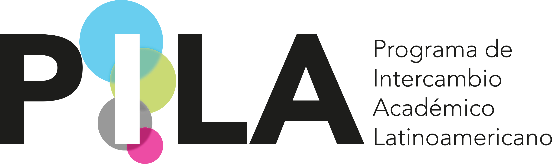 PROGRAMA DE INTERCAMBIO ACADÉMICO LATINOAMERICANO (PILA) BAJO ESQUEMA DE INTERCAMBIO VIRTUALFORMATO DE INSCRIPCIÓN DE ESTUDIANTESINFORMACIÓN GENERAL DE LA INSTITUCIÓN.DATOS PERSONALES DEL ESTUDIANTE.INFORMACIÓN ACADÉMICA. ASIGNATURAS A LAS QUE SE POSTULA EN LA INSTITUCIÓN DE DESTINO.Nombre de la Institución de destino: ___________________________________________.País:_____________________________________________________________________.Nota: En caso de seleccionar asignaturas de distintas universidades, es necesario llenar un formulario por cada institución a la que se postule.AVAL DE LA INSTITUCIÓN DE ORIGEN.Nombre de la institución:Universidad Nacional de General SarmientoUniversidad Nacional de General SarmientoDirección:Juan María Gutiérrez 1150, Los Polvorines, provincia Buenos Aires, ArgentinaJuan María Gutiérrez 1150, Los Polvorines, provincia Buenos Aires, ArgentinaTeléfono:Responsable del programa en la institución (Nombre y cargo): Dr. Germán Pinazo, vicerrectorDr. Germán Pinazo, vicerrectorDirección: E-mail :gpinazo@campus.ungs.edu.arApellido(s):Nombre(s):Tipo y n° de documento de identidad oficial:Fecha de nacimiento:DD/MM/AAAAPaís y ciudad de residencia:Nacionalidad:Email:Número de teléfono celular: No.Nombre de la asignaturaPrograma académicoSemestre académicoCarga horaria123Como Responsable Académico del programa de estudios_________________________________, de (nombre de la Institución) ___________________________________________________; doy mi conformidad al intercambio virtual del / la estudiante _______________________________________.Para que conste a efectos de facilitar en el futuro la tramitación del reconocimiento de los estudios realizados en el extranjero, además de mi firma se presenta la de la autoridad competente a nivel Institucional.Como Responsable Académico del programa de estudios_________________________________, de (nombre de la Institución) ___________________________________________________; doy mi conformidad al intercambio virtual del / la estudiante _______________________________________.Para que conste a efectos de facilitar en el futuro la tramitación del reconocimiento de los estudios realizados en el extranjero, además de mi firma se presenta la de la autoridad competente a nivel Institucional.__________________________________________________________________________Nombre y firma del Responsable académico del programa de estudiosNombre y firma del Responsable Institucional del Programa PILALugar y fecha: ____________________________Lugar y fecha: _______________________